Welcome to Zion!
Guests please record your attendance on a pink pad in the pew rack and let us know how we can be of service to you.  Holy Communion at ZionThe Lord’s Supper is celebrated at this congregation as Jesus has given it. As he says, our Lord gives into our mouths not only bread and wine but his very body and blood to eat and to drink for the forgiveness of sins and to strengthen our union with him and with one another. Our Lord invites to his table those who trust his words, repent of all sin, and set aside any refusal to forgive and love as he forgives and loves us, that they may show forth his death until he comes.Because those who eat and drink our Lord’s body and blood unworthily do so to their great harm and because Holy Communion is a confession of the faith which is confessed at this altar, any who are not yet instructed, in doubt, or who hold a confession differing from that of this congregation and The Lutheran Church—Missouri Synod, and yet desire to receive the sacrament, are asked first to speak with our pastor.  He is happy to visit with you about the Christian faith and how to receive the Lord’s Supper for your good and for the good of others.  All communicants need to register in the narthex prior to the service.The Ascended Lord Jesus Is with Us Alwaysin His Church on EarthAfter He rose from the dead, the Lord Jesus presented Himself alive to the apostles, “appearing to them during forty days and speaking about the kingdom of God” (Acts 1:3). When He ascended to the right hand of the Father, He did not orphan His Church, but He fills all things in heaven and on earth and gives gifts to His disciples. Even now, through His Church, He continues “to do and teach” (Acts 1:1), preaching “repentance and forgiveness of sins” (Luke 24:47) even “to the end of the earth” (Acts 1:8). Though the cloud hid Jesus from the sight of His disciples then, and He remains hidden from sight even now, He remains with His people through His Gospel and Sacraments. He comes to us by the Word of His apostles, by the promise of His Father and by the power of the Holy Spirit, whom He pours out upon “the church, which is his body” (Eph. 1:22–23). In this holy Christian Church, we bless God and worship Christ with joy, for in His Church He blesses us with forgiveness, lifts us up in His hands In Our PrayersMembers of Zion:Family and Friends of Zion Members:ZIONLUTHERANCHURCH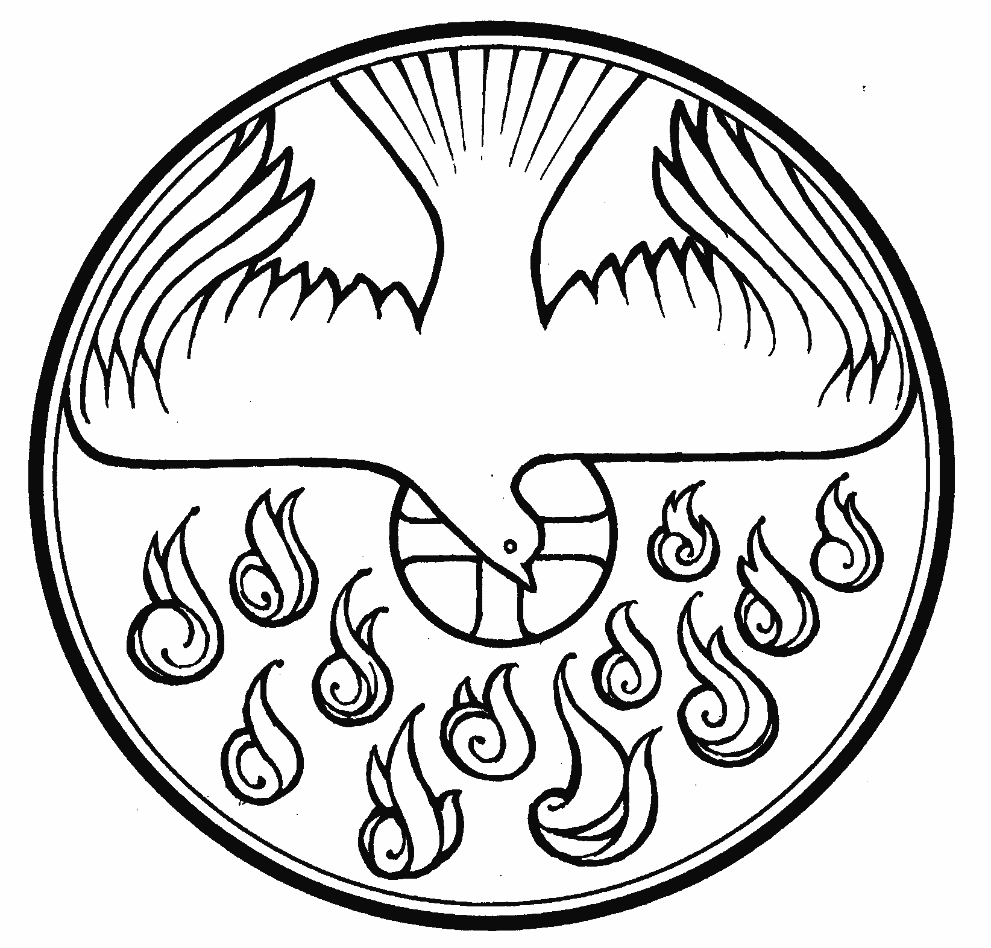 KEARNEY, NEBRASKAMarc & Lyn HoffmanAwaiting AdoptionAmy Hodgson  Expectant motherJudy AhrensHealingVaughn AlbrechtHealingDiane AltwineHealingVivian AxmannHealingElaine BussHealingLyle ColsdenHealingAbigail DeLoachHealingVera EhrlichHealingPat FlodineHealingVi FoxHealingValarie GantHealingArnold & Ramona GauntHealingCharlie MarienauHealingLinda NielsenHospitalizedVerna NuttelmanHospiceLavonne PetersonHealingFriends and Family of Sara SchmidtGriefHulda SmithMother HullGretchen TrampeHealingPastor Don Becker and his grandson Nathan Pastor Don Becker and his grandson Nathan Pastor Don Becker and his grandson Nathan Pastor Don Becker and his grandson Nathan Pastor Don Becker and his grandson Nathan Pastor Don Becker and his grandson Nathan Pastor Don Becker and his grandson Nathan Pastor Don Becker and his grandson Nathan Pastor Don Becker and his grandson Nathan Cancer Dee Berg (Evelyn Heiden’s sister-in-law)Dee Berg (Evelyn Heiden’s sister-in-law)Dee Berg (Evelyn Heiden’s sister-in-law)Dee Berg (Evelyn Heiden’s sister-in-law)Dee Berg (Evelyn Heiden’s sister-in-law)Dee Berg (Evelyn Heiden’s sister-in-law)Dee Berg (Evelyn Heiden’s sister-in-law)Dee Berg (Evelyn Heiden’s sister-in-law)Dee Berg (Evelyn Heiden’s sister-in-law)CancerDavid Blessen (Margaret Smith’s brother)David Blessen (Margaret Smith’s brother)David Blessen (Margaret Smith’s brother)David Blessen (Margaret Smith’s brother)David Blessen (Margaret Smith’s brother)David Blessen (Margaret Smith’s brother)David Blessen (Margaret Smith’s brother)David Blessen (Margaret Smith’s brother)David Blessen (Margaret Smith’s brother)HealingKen Erickson (Friend of Richmond's and Florang's)Ken Erickson (Friend of Richmond's and Florang's)Ken Erickson (Friend of Richmond's and Florang's)Ken Erickson (Friend of Richmond's and Florang's)Ken Erickson (Friend of Richmond's and Florang's)Ken Erickson (Friend of Richmond's and Florang's)Ken Erickson (Friend of Richmond's and Florang's)Ken Erickson (Friend of Richmond's and Florang's)Ken Erickson (Friend of Richmond's and Florang's)CancerMarcella Esslinger (Marilyn Fuqua’s sister)Marcella Esslinger (Marilyn Fuqua’s sister)Marcella Esslinger (Marilyn Fuqua’s sister)Marcella Esslinger (Marilyn Fuqua’s sister)Marcella Esslinger (Marilyn Fuqua’s sister)Marcella Esslinger (Marilyn Fuqua’s sister)Marcella Esslinger (Marilyn Fuqua’s sister)Marcella Esslinger (Marilyn Fuqua’s sister)Marcella Esslinger (Marilyn Fuqua’s sister)CancerJeweldine Gaibler (Joyce Hartman’s mother)Jeweldine Gaibler (Joyce Hartman’s mother)Jeweldine Gaibler (Joyce Hartman’s mother)Jeweldine Gaibler (Joyce Hartman’s mother)Jeweldine Gaibler (Joyce Hartman’s mother)Jeweldine Gaibler (Joyce Hartman’s mother)Jeweldine Gaibler (Joyce Hartman’s mother)Jeweldine Gaibler (Joyce Hartman’s mother)Jeweldine Gaibler (Joyce Hartman’s mother)HealingDeb Girardi (Lisa Splittgerber’s Step sister)Deb Girardi (Lisa Splittgerber’s Step sister)Deb Girardi (Lisa Splittgerber’s Step sister)Deb Girardi (Lisa Splittgerber’s Step sister)Deb Girardi (Lisa Splittgerber’s Step sister)Deb Girardi (Lisa Splittgerber’s Step sister)Deb Girardi (Lisa Splittgerber’s Step sister)Deb Girardi (Lisa Splittgerber’s Step sister)Deb Girardi (Lisa Splittgerber’s Step sister)CancerElizabeth Hinrichs (Adam & Jami Helmbrecht’s friend)Elizabeth Hinrichs (Adam & Jami Helmbrecht’s friend)Elizabeth Hinrichs (Adam & Jami Helmbrecht’s friend)Elizabeth Hinrichs (Adam & Jami Helmbrecht’s friend)Elizabeth Hinrichs (Adam & Jami Helmbrecht’s friend)Elizabeth Hinrichs (Adam & Jami Helmbrecht’s friend)Elizabeth Hinrichs (Adam & Jami Helmbrecht’s friend)Elizabeth Hinrichs (Adam & Jami Helmbrecht’s friend)Elizabeth Hinrichs (Adam & Jami Helmbrecht’s friend)HealingRoger Hoffman (Marc’s father)Roger Hoffman (Marc’s father)Roger Hoffman (Marc’s father)Roger Hoffman (Marc’s father)Roger Hoffman (Marc’s father)Roger Hoffman (Marc’s father)Roger Hoffman (Marc’s father)Roger Hoffman (Marc’s father)Roger Hoffman (Marc’s father)HealingTyler Holland (Quinten Lange’s brother –in-law)Tyler Holland (Quinten Lange’s brother –in-law)Tyler Holland (Quinten Lange’s brother –in-law)Tyler Holland (Quinten Lange’s brother –in-law)Tyler Holland (Quinten Lange’s brother –in-law)Tyler Holland (Quinten Lange’s brother –in-law)Tyler Holland (Quinten Lange’s brother –in-law)Tyler Holland (Quinten Lange’s brother –in-law)Tyler Holland (Quinten Lange’s brother –in-law)HealingLindsey Kaminski (Adam Helmbrecht’s cousin)Lindsey Kaminski (Adam Helmbrecht’s cousin)Lindsey Kaminski (Adam Helmbrecht’s cousin)Lindsey Kaminski (Adam Helmbrecht’s cousin)Lindsey Kaminski (Adam Helmbrecht’s cousin)Lindsey Kaminski (Adam Helmbrecht’s cousin)Lindsey Kaminski (Adam Helmbrecht’s cousin)Lindsey Kaminski (Adam Helmbrecht’s cousin)Lindsey Kaminski (Adam Helmbrecht’s cousin)Expectant MotherJanette Keim (Westman’s friend)Janette Keim (Westman’s friend)Janette Keim (Westman’s friend)Janette Keim (Westman’s friend)Janette Keim (Westman’s friend)Janette Keim (Westman’s friend)Janette Keim (Westman’s friend)Janette Keim (Westman’s friend)Janette Keim (Westman’s friend)HealingHans McGraw (Michelle Millsap’s friend) Hans McGraw (Michelle Millsap’s friend) Hans McGraw (Michelle Millsap’s friend) Hans McGraw (Michelle Millsap’s friend) Hans McGraw (Michelle Millsap’s friend) Hans McGraw (Michelle Millsap’s friend) Hans McGraw (Michelle Millsap’s friend) Hans McGraw (Michelle Millsap’s friend) Hans McGraw (Michelle Millsap’s friend) HealingMichelle Nerz (Norbert & Margret Smith’s daughter)Michelle Nerz (Norbert & Margret Smith’s daughter)Michelle Nerz (Norbert & Margret Smith’s daughter)Michelle Nerz (Norbert & Margret Smith’s daughter)Michelle Nerz (Norbert & Margret Smith’s daughter)Michelle Nerz (Norbert & Margret Smith’s daughter)Michelle Nerz (Norbert & Margret Smith’s daughter)Michelle Nerz (Norbert & Margret Smith’s daughter)Michelle Nerz (Norbert & Margret Smith’s daughter)HealingRon Meyer (Amy Woodman’s grandfather)Ron Meyer (Amy Woodman’s grandfather)Ron Meyer (Amy Woodman’s grandfather)Ron Meyer (Amy Woodman’s grandfather)Ron Meyer (Amy Woodman’s grandfather)Ron Meyer (Amy Woodman’s grandfather)Ron Meyer (Amy Woodman’s grandfather)Ron Meyer (Amy Woodman’s grandfather)Ron Meyer (Amy Woodman’s grandfather)HealingDon Purvis (Katie Nuttelman’s friend’s father)Don Purvis (Katie Nuttelman’s friend’s father)Don Purvis (Katie Nuttelman’s friend’s father)Don Purvis (Katie Nuttelman’s friend’s father)Don Purvis (Katie Nuttelman’s friend’s father)Don Purvis (Katie Nuttelman’s friend’s father)Don Purvis (Katie Nuttelman’s friend’s father)Don Purvis (Katie Nuttelman’s friend’s father)Don Purvis (Katie Nuttelman’s friend’s father)HealingDonna Peterson ( Lavonne Peterson’s cousin)Donna Peterson ( Lavonne Peterson’s cousin)Donna Peterson ( Lavonne Peterson’s cousin)Donna Peterson ( Lavonne Peterson’s cousin)Donna Peterson ( Lavonne Peterson’s cousin)Donna Peterson ( Lavonne Peterson’s cousin)Donna Peterson ( Lavonne Peterson’s cousin)Donna Peterson ( Lavonne Peterson’s cousin)Donna Peterson ( Lavonne Peterson’s cousin)CancerRev. James, Rev. Trump, Kristen MatasovskyRev. James, Rev. Trump, Kristen MatasovskyRev. James, Rev. Trump, Kristen MatasovskyRev. James, Rev. Trump, Kristen MatasovskyRev. James, Rev. Trump, Kristen MatasovskyRev. James, Rev. Trump, Kristen MatasovskyRev. James, Rev. Trump, Kristen MatasovskyRev. James, Rev. Trump, Kristen MatasovskyRev. James, Rev. Trump, Kristen MatasovskyMissionariesKyle Melroy, John Christensen, Cole & Trent MacKleyKyle Melroy, John Christensen, Cole & Trent MacKleyKyle Melroy, John Christensen, Cole & Trent MacKleyKyle Melroy, John Christensen, Cole & Trent MacKleyKyle Melroy, John Christensen, Cole & Trent MacKleyKyle Melroy, John Christensen, Cole & Trent MacKleyKyle Melroy, John Christensen, Cole & Trent MacKleyKyle Melroy, John Christensen, Cole & Trent MacKleyKyle Melroy, John Christensen, Cole & Trent MacKleyMilitaryWelcome & AnnouncementsWelcome & AnnouncementsWelcome & AnnouncementsWelcome & AnnouncementsWelcome & AnnouncementsWelcome & AnnouncementsPreparationPreparationPreparationPreparationPreparationPreparationPreparationProcessional Hymn#913#913#913#913#913#913Confession & AbsolutionConfession & AbsolutionConfession & AbsolutionConfession & AbsolutionConfession & Absolutionp. 151p. 151Service of the WordService of the WordService of the WordService of the WordService of the WordService of the WordService of the WordIntroitBulletin InsertBulletin InsertBulletin InsertBulletin InsertBulletin InsertBulletin InsertKyriep. 152-153p. 152-153p. 152-153p. 152-153p. 152-153p. 152-153This Is the Feastp. 155p. 155p. 155p. 155p. 155p. 155Salutationp. 156p. 156p. 156p. 156p. 156p. 156Collect of the DayBulletin InsertBulletin InsertBulletin InsertBulletin InsertBulletin InsertBulletin InsertResponsep. 156p. 156p. 156p. 156p. 156p. 156First ReadingEzk. 37:1-14Ezk. 37:1-14Ezk. 37:1-14Ezk. 37:1-14Ezk. 37:1-14Ezk. 37:1-14Gradual	Bulletin InsertBulletin InsertBulletin InsertBulletin InsertBulletin InsertBulletin InsertEpistle Acts 2:1-21Acts 2:1-21Acts 2:1-21Acts 2:1-21Acts 2:1-21Acts 2:1-21Alleluia and Versep. 156p. 156p. 156p. 156p. 156p. 156Holy GospelJohn 15:26-27; 16:4b-15John 15:26-27; 16:4b-15John 15:26-27; 16:4b-15John 15:26-27; 16:4b-15John 15:26-27; 16:4b-15John 15:26-27; 16:4b-15Gospel Responsep. 157p. 157p. 157p. 157p. 157p. 157Hymn of the Day#497#497#497#497#497#497SermonApostles’ Creedp. 159p. 159p. 159p. 159p. 159p. 159Prayer of the Church Prayer of the Church Prayer of the Church p. 159p. 159p. 159p. 159Sharing of the PeaceSharing of the PeaceSharing of the PeaceGathering of the OfferingGathering of the OfferingGathering of the OfferingGathering of the OfferingGathering of the OfferingGathering of the OfferingGathering of the OfferingOffertory (stand)Offertory (stand)p. 159-160p. 159-160p. 159-160p. 159-160p. 159-160Service of the SacramentService of the SacramentService of the SacramentService of the SacramentService of the SacramentService of the SacramentService of the SacramentPrefacePrefacePrefacePrefacep. 160p. 160p. 160SanctusSanctusSanctusSanctusp. 161p. 161p. 161Prayer of ThanksgivingPrayer of ThanksgivingPrayer of ThanksgivingPrayer of Thanksgivingp. 161p. 161p. 161Lord’s PrayerLord’s PrayerLord’s PrayerLord’s Prayerp. 162p. 162p. 162Words of Our LordWords of Our LordWords of Our LordWords of Our Lordp. 162p. 162p. 162Pax DominiPax DominiPax DominiPax Dominip. 163p. 163p. 163Agnus DeiAgnus DeiAgnus DeiAgnus Deip. 163p. 163p. 163DistributionDistributionDistributionDistribution#634, #693, #496, #503#634, #693, #496, #503#634, #693, #496, #503#634, #693, #496, #503#634, #693, #496, #503#634, #693, #496, #503#634, #693, #496, #503Post Communion CanticlePost Communion CanticlePost Communion CanticlePost Communion Canticlep. 164p. 164p. 164Post Communion CollectPost Communion CollectPost Communion CollectPost Communion Collectp. 166p. 166p. 166BenedictionBenedictionBenedictionBenedictionp. 166p. 166p. 166Recessional HymnRecessional HymnRecessional HymnRecessional Hymn#643#643#643Sun5/249:00a10:15a10:15aBirthdaysDivine ServiceSunday SchoolBible StudyBrenda FletcherSharon KreutzerPhyllis WellsMon5/25BirthdaysOffice ClosedVerleen GentryMandi WilburTues5/267:007:00p6:45pBirthdaysCamp ComecaLLLSunday school Teachers mtgMen’s Softball---Wed5/27BirthdaysCamp ComecaLanden EckhoffThurs5/28BirthdaysCamp Comeca---Fri5/29BirthdaysWedding RehearsalAaron JohnsonAdam JohnsonSat5/30BirthdaysHerrera/Wollberg Wedding---Sun5/319:00a10:15a10:15aDivine ServiceSunday SchoolBible Study